О подготовке проекта планировки и проекта межевания территорииВ соответствии со статьей 45 Градостроительного кодекса Российской Федерации, письмом ООО «Газпромнефть-Заполярье» от 28.03.2022 №2022/194 (вх. от 29.03.2022 №01-08-2885/2): 1.  Согласовать ООО «Газпромнефть-Заполярье» подготовку документации по разработке проекта планировки и проекта межевания территории для размещения линейного объекта: «Обустройство Чаяндинского НГКМ. Кусты газовых скважин хамакинского горизонта», расположенного на территории Республики Саха (Якутия), Ленский район.         2. ООО «Газпромнефть-Заполярье» предоставить в адрес администрации муниципального образования «Ленский район» картографические материалы объекта капитального строительства с координатной привязкой в векторном формате (файлы с расширением .tab, PDF) для загрузки в региональную государственную информационную систему территориального планирования (РГИС ТП).          3.  Главному специалисту управления делами (Иванская Е.С.) разместить настоящее распоряжение на официальном сайте муниципального образования «Ленский район».Глава                                                                                         Ж.Ж. АбильмановМуниципальное образование«ЛЕНСКИЙ РАЙОН»Республики Саха (Якутия)Муниципальное образование«ЛЕНСКИЙ РАЙОН»Республики Саха (Якутия)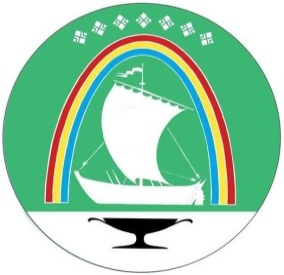 Саха Өрөспүүбүлүкэтин«ЛЕНСКЭЙ ОРОЙУОН» муниципальнайтэриллиитэ     РАСПОРЯЖЕНИЕ     РАСПОРЯЖЕНИЕ                          Дьаhал                          Дьаhал                          Дьаhал                г.Ленск                г.Ленск                             Ленскэй к                             Ленскэй к                             Ленскэй кот «_1_» _апреля_ 2022 года                           № __01-04-616/2________                 от «_1_» _апреля_ 2022 года                           № __01-04-616/2________                 от «_1_» _апреля_ 2022 года                           № __01-04-616/2________                 от «_1_» _апреля_ 2022 года                           № __01-04-616/2________                 от «_1_» _апреля_ 2022 года                           № __01-04-616/2________                 